South AfricaSouth AfricaSouth AfricaSouth AfricaDecember 2023December 2023December 2023December 2023MondayTuesdayWednesdayThursdayFridaySaturdaySunday1234567891011121314151617Day of Reconciliation1819202122232425262728293031Christmas DayDay of GoodwillNOTES: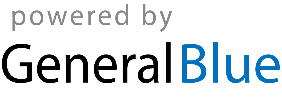 